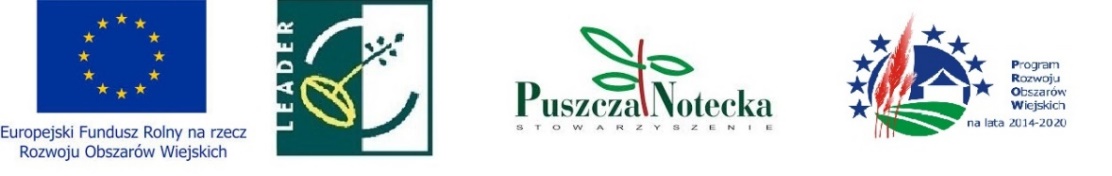 Harmonogram realizacji planu komunikacji na 2024 rok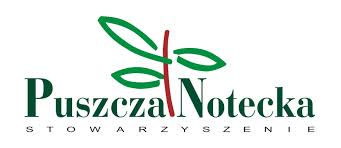 Lokalnej Grupy Działania Puszcza NoteckaPODPIS: ……………………………………………………21.02.2024………………………………………………….Termin realizacji (miesiąc / rok)Cel komunikacjiNazwa działania komunikacyjnegoAdresaci działania komunikacyjnegoŚrodki przekazuZakładane / zrealizowane wskaźniki realizacji działaniaPlanowane / zrealizowane efekty działań komunikacyjnych Planowany lub poniesiony koszt zadania1.1.styczeń– grudzień 2024Informowanie mieszkańców obszaru LGD o całości działań prowadzonych przez LGD Informacja ogólna o LGDMieszkańcy obszaru LGD, instytucje, organizacje pozarządowe, przedsiębiorcy, lokalni liderzy, młodzież, bezrobotni, w tym osoby defaworyzowane na rynku pracy określone w LSR.- strona internetowa LGD - profil LGD na portalu społecznościowym1 - liczba informacji na stronie internetowej LGD1 - liczba informacji na profilu LGD na portalu społecznościowymPoinformowanie adresatów działania o całości działań prowadzonych przez LGD i zainteresowanie ich włączeniem się we wspólne działania oraz do korzystania ze środków wsparcia oferowanych przez LGD0 zł(działania w ramach kosztów bieżących - praca bieżąca w Biurze LGD)2.2.styczeń– grudzień 2024Informowanie mieszkańców obszaru LGD o wydarzeniach organizowanych przez LGD lub z udziałem LGDInformacja o działaniach aktywizacyjnych LGDPotencjalni uczestnicy wydarzeń prowadzonych przez LGD (określonych w ramach aktywizacji i będących elementem realizacji LSR) , w tym mieszkańcy obszaru LGD, instytucje, organizacje pozarządowe, przedsiębiorcy, lokalni liderzy, młodzież, bezrobotni, w tym osoby defaworyzowane na rynku pracy określone w LSR- strona internetowa LGD - profil LGD na portalu społecznościowym- materiały wydawnicze LGD (będące efektem realizacji LSR)- wiadomości wysyłane drogą e-mail do instytucji na obszarze LGD podejmujących działania na rzecz osób bezrobotnych, w tym określonych w LSR osób defaworyzowanych na rynku pracy - kontakt bezpośredni w Biurze LGD
- rozsyłanie wiadomości drogą e-mail na podstawie bazy kontaktów LGD1- liczba informacji na stronie internetowej LGD –1 - liczba informacji na profilu LGD na portalu społecznościowym1 - liczba wysłanych wiadomości e-mail1 - liczba informacji udzielonych w Biurze LGD1 Liczba rozpropagowanych materiałów wydawniczych  Poinformowanie adresatów działania o organizowanych przedsięwzięciach i wydarzeniach oraz zainteresowanie ich włączeniem się w ich realizację / udział w tych działaniach0 zł(działania w ramach kosztów bieżących - praca bieżąca w Biurze LGD)3.styczeń– grudzień 2024Uzyskanie informacji zwrotnej i oceny jakości pomocy (doradztwa, szkoleń, konsultacji) świadczonej przez LGD Element  uwzględniony w procedurach monitoringu i ewaluacji na podstawie rekomendacji z ewaluacji LSR 2007-2013Działania służące otrzymywaniu informacji zwrotnej o jakości działań LGDOsoby korzystające z doradztwa i konsultacji w Biurze LGD oraz podczas spotkań doradczo-konsultacyjnych prowadzonych przez LGD- ankiety wypełniane przez odbiorców usług LGD w opisywanym zakresie - formularz ankiety udostępniany przez LGD w Biurze LGD oraz na zakończenie spotkań doradczo-konsultacyjnych prowadzonych przez LGD1- liczba ankiet rozdysponowanych wśród odbiorców usług LGD w opisywanym zakresie i zebranych przez LGDOcena  odbiorców usług doradczych i konsultacyjnych LGD na temat efektywności tych działań i skali pomocy merytorycznej świadczonej w biurze LGD.Ustalenie "słabych punktów" prowadzonych działań i dalszych potrzeb ich odbiorców. Podjecie działań naprawczych w przypadku niezadawalającej oceny wynikających z ankiet.0 zł(działania w ramach kosztów bieżących - praca bieżąca w Biurze LGD)4.styczeń– grudzień 2024Uzyskanie informacjizwrotnej nt.przebiegu izakończeniu realizacjioperacji dofinansowanychprzez LGD.Element uwzględniony w procedurach  monitoringu i ewaluacji na podstawie rekomendacji z ewaluacji LSR 2007-2013Działania służąceotrzymywaniuinformacjizwrotnej owynikach wdrażaniaoperacjiBeneficjenci operacji realizowanych wramach LSR- ankiety wypełniane przezbeneficjentów zakończonych irozliczonych operacji- formularz ankiety monitorującejbeneficjenta udostępniany przez LGD na stronie internetowej LGD1- liczba ankiet rozdysponowanychprzez LGD zgodna z ilościązakończonych i rozliczonych operacji izebranych przez LGD.koszty ujęte w ramach kosztów bieżących –praca bieżąca w biurze LGD Uzyskanie informacji zwrotnej o zrealizowanychprojektach,w tym informacja o osiągniętych wskaźnikach ikwotach wypłaconych beneficjentom. Kontrola procesu zbierania danych i poprawianiejego funkcjonowania.Ustalenie "słabych punktów" systemu monitoringu iwprowadzanie działań naprawczychpodwyższających skuteczność zbierania danych0 zł(działania w ramach kosztów bieżących - praca bieżąca w Biurze LGD)5styczeń– grudzień 2024Informowaniemieszkańców obszaruLGD o stanierealizacji LSR w tym opoziomie realizacjicelów LSR iposzczególnychwskaźnikówDziałaniaInforma-cyjne ostanie i efektachwdrażania LSRMieszkańcy obszaru LGD, instytucje,organizacje pozarządowe,przedsiębiorcy, lokalni liderzy, młodzież,bezrobotni, w tym osobydefaworyzowane na rynku pracyokreślone w LSR- strona internetowa LGD- profil LGD na portaluspołecznościowym1 - liczba informacji na stronieinternetowej LGD 1 - liczba informacji na profilu LGD na portalu społecznościowym.Oba działania w ramach kosztów bieżących-praca w biurzePoinformowanie adresatów działania o stanierealizacji LSR w tym o poziomie realizacji celów LSRi poszczególnych wskaźników oraz zainteresowanieich dalszym włączaniem się we wspólne działaniaoraz do korzystania ze środków wsparciaoferowanych przez LGD w ramach działań, wktórych cele i wskaźniki nie zostały jeszczezrealizowaneW przypadku niskiego poparcia społecznegodla działań LGD działania określone w tympunkcie zostają nasilone, w tym nacisk powinienbyć położony na jakość działań informacyjnych iwykorzystanie wyników informacji zwrotnej natemat jakości działań informacyjnych LGD0 zł(działania w ramach kosztów bieżących - praca bieżąca w Biurze LGD)6styczeń– grudzień 2024Uzyskanie informacji zwrotnej nt. jakości działań informacyjnychElement uwzględniony w procedurach monitoringu i ewaluacji na podstawie rekomendacji z poprzedniej ewaluacji LSR 
2007-2013Analiza efektywności działań komunikacyjnych i zastosowanych środków przekazuMieszkańcy obszaru LGD, instytucje, organizacje pozarządowe i inne osoby / podmioty z terenu działania LGD - wybrani metodą losową z zachowaniem minimalnej próby badawczej - zgodnie z procedurami monitoringu i ewaluacji- ankiety w wersji tradycyjnej lub elektronicznej rozdawane / rozsyłane do respondentów lub rozpropagowane poprzez gminy członkowskie i sołectwa obszaru LGD do odbiorców na obszarze LGD- wzór ankiety dostępny na stronie internetowej LGD w terminie prowadzenia badania.1 - liczba ankiet rozdysponowanych wśród respondentów z obszaru LGD i zebranych przez LGDDziałanie w ramach kosztów bieżących-praca w biurzeUzyskanie informacji zwrotnej od społeczności lokalnej o skuteczności działań informacyjnych prowadzonych w ramach Planu Komunikacyjnego i wdrażania LSR.Uzyskanie informacji o tym, jakie działania wpływają w największym stopniu na poprawę jakości informacji propagowanej przez LGD.Ustalenie "słabych punktów" działań komunikacyjnych LGD.Podjęcie działań naprawczych w przypadku niezadowalającej oceny tych działań - uruchomienie trybu korygowania Planu Komunikacji0 zł(działania w ramach kosztów bieżących - praca bieżąca w Biurze LGD)7styczeń– grudzień 2024Poprawa jakości działań komunikacyjnych prowadzonych w ramach Planu Komunikacji w tym wykorzystanie wniosków/opinii zebranych podczas działań komunikacyjnych za pomocą narzędzi określonych w Planie KomunikacyjnymTryb korygowania Planu KomunikacjiPracownicy Biura LGD, Zarząd LGDSpotkanie konsultacyjne Pracowników Biura i członków Zarządu połączone z analizą danych pochodzących z ankiet oraz innych źródeł dostarczających informacji o jakości działań informacyjnych (komunikacyjnych) LGD, określonych w Planie Komunikacyjnym. Biuro analizuje dane i przygotowuje dane oraz wnioski na spotkanie konsultacyjne. Zarząd LGD podejmuje decyzje o zmianach w Planie Komunikacyjnym.1 - liczba analizowanych ankiet na temat jakości działań informacyjnych LGD1 - liczba rekomendacji zmian w Planie Komunikacyjnym przyjętych przez Zarząd LGD do wdrożenia w wyniku spotkań konsultacyjnychPoprawa jakości i skuteczności działań informacyjnych LGD określonych w Planie Komunikacyjnym i/lub (w razie potrzeby) wprowadzenie nowych form/działań komunikacyjnych.Zmiana/dobór narzędzi informacyjnych stosowanych w Planie Komunikacyjnym.Uzyskanie lepszej oceny działań komunikacyjnych w kolejnym okresie działalności LGD.0 zł(działania w ramach kosztów bieżących - praca bieżąca w Biurze LGD)